УВАЖАЕМЫЕ РОДИТЕЛИ!Администрация Нижнереутчанского сельсовета Медвенского района Курской области обращает Ваше Внимание на неблагоприятные погодные условия.Проведите беседы с детьми, расскажите об опасности выхода на непрочный лёд, обратите внимание на их маршруты, возвращение из учебных заведений, своевременно контролируйте их прибытие домой, не разрешайте самостоятельный выход к водоёмам!Интересуйтесь, где Ваш ребёнок проводит свободное время.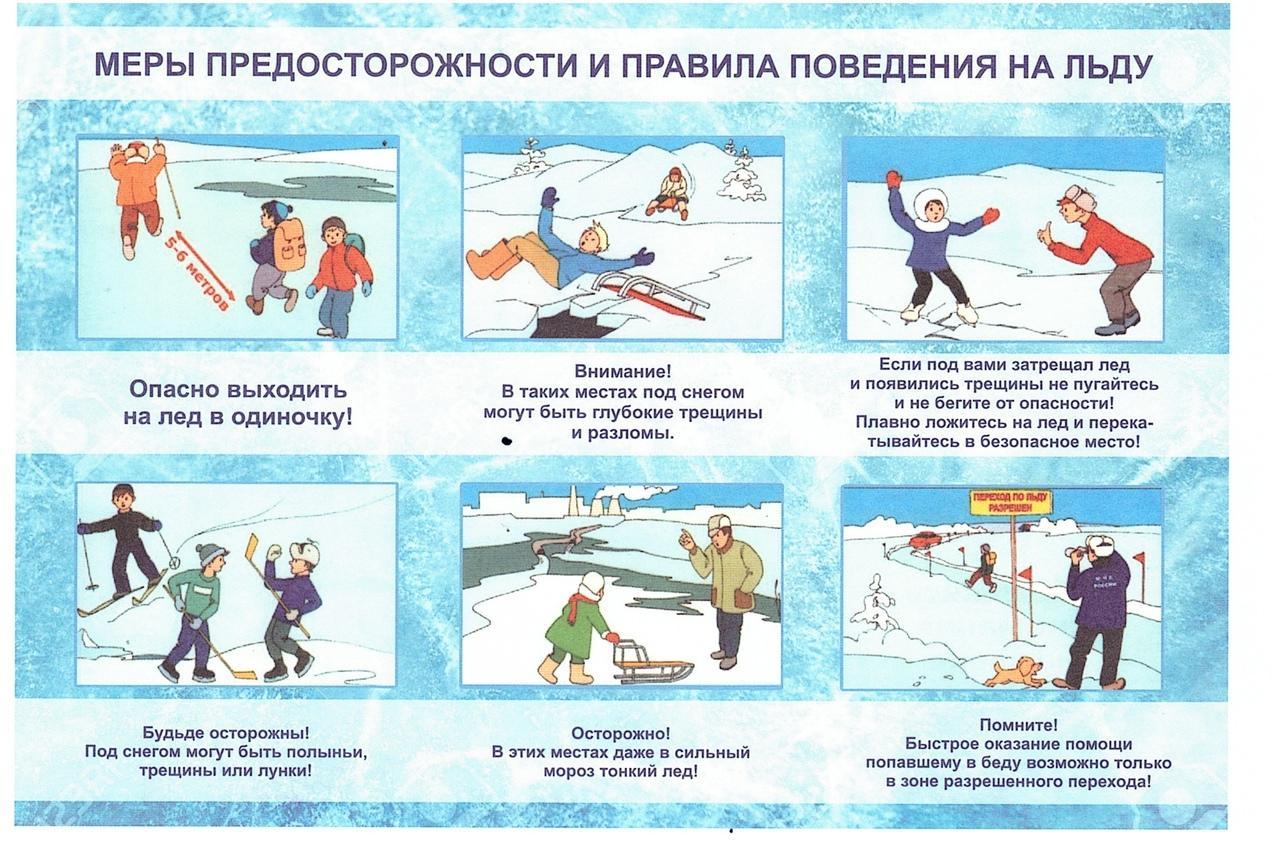 